Honeoye Valley AssociationMeeting Minutes6:30pm September 16, 2019, 2019Held at Richmond Town Hall Meeting Minutes Minutes for the June meeting will be reviewed in the September meeting.Dan will resend DB Motioned to accept the minutes as written for August 19th 2019, LW seconded Ayes unanimous.Treasurer’s Report/Pay Bills We did a pass through for the food Pantry food drive in the amount of $300.00.Education invasive project will be reimbursed. We have registered with NY department of State, charity bureau to register farther for nonprofit status and open grant avenues. Membership numbers are up. See report attached.TG Motioned to accept Treasures report, JP second, Ayes unanimous.Lake Update TG to highlight a few things we are having an outlier weather and water quality year. 2008 was the last traditional weather pattern. The Lake stratified in late June and did not mix until late in August. The surface nutrients were low most of the summer.  DB initiated conversation related to how to address issues and facts related to the lake and water quality. TG, EPA approved our TMDL, what that means is we will get bonus points within grant funding. HLWTF has put in one grant for Engineering Planning Grant on the aeration plan for the Honeoye Lake and a second OCSWD applied for $41,000 grant for road drainage in Canadice.  Community Outreach and Education We will have a watercraft Steward here on Saturdays and two days at the north launch in Canandaigua. Food DriveJP Reported a successful food drive $2,021.00 and pounds of food has been collected. JP requested we thank our community. HVA board thanked JP for organizing the food drive and  congratulated JP on job well done!  Invasive Species FlyerDL commented we are getting positive feedback about the Invasive Species flyer. DB suggested that members outside of the 500 feet from the lake may want one. We could put a digital copy on the website. Dock and House Numbering SystemDL is looking for costs and organization for the January 2020 meeting.Board Member Appointments DC Moved to make Linda a member of the HVA board, EC second. LW Nominated DL for president, TG second, Ayes unanimous. LW nominated Caroline for Secretary, DC second, Ayes unanimous. LW nominated DB for treasurer CS second, Ayes unanimous.Face Book LM and DB are reposting some Canandaigua Lake Watershed information and the Harvester schedule.DG would like a calendar for next year outlining the awareness weeks for our initiatives.DC motioned to adjourn, JP Second, Ayes unanimous.Next Meeting October 21st, 20196:30 – 8 PM Location Richmond Town Hall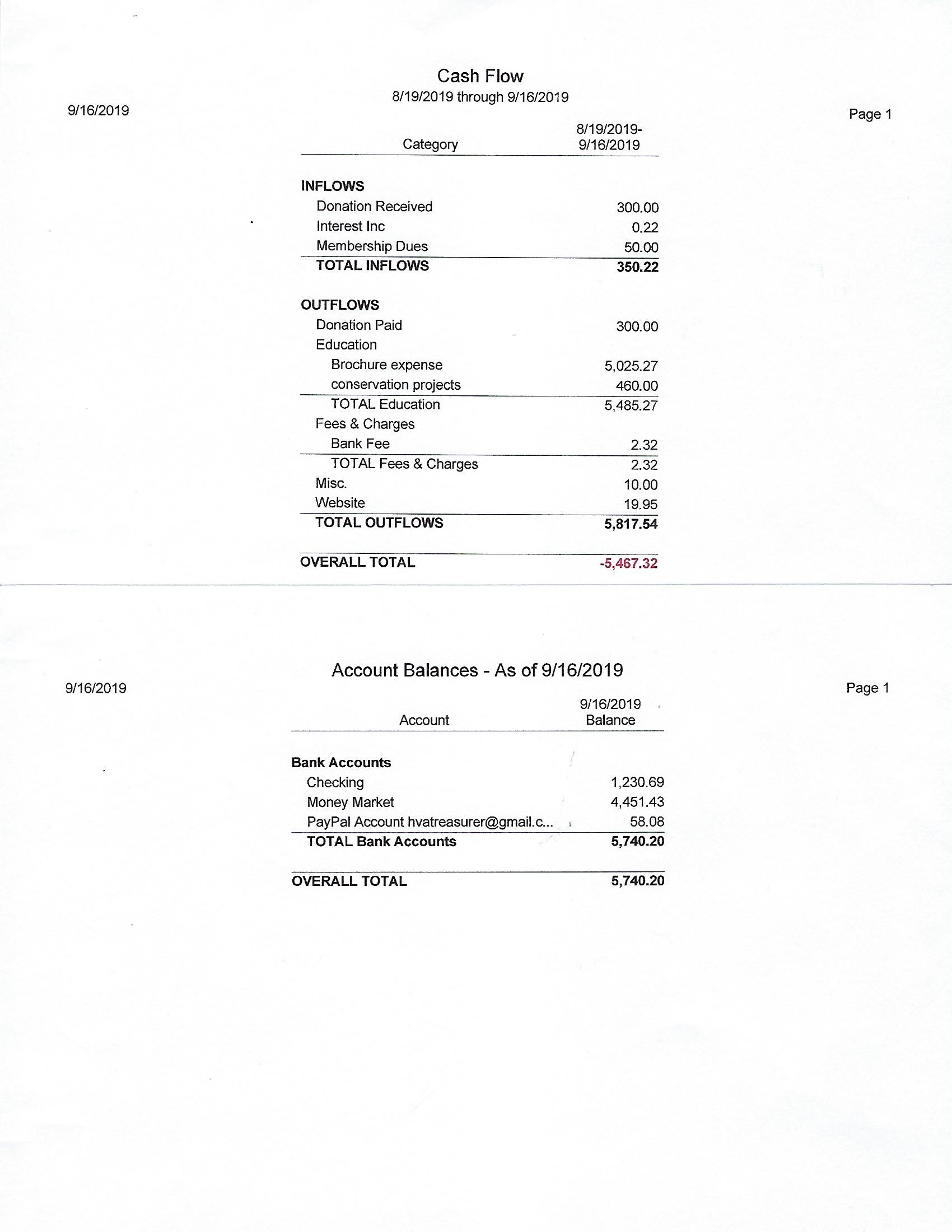 Board MembersDan Lalonde	President, Webmaster  Jerry Passer Terry GronwallDorothy GronwallDave Baker	    TreasurerElaine CookDon CookCaroline Sauers  Grapevine,  SecretaryLen WildmanLindsay McMillanPresentPresentPresentPresentPresentPresentPresentPresentPresentAbsentGuests Linda Vanderbeck